ПРАВИТЕЛЬСТВО СТАВРОПОЛЬСКОГО КРАЯПОСТАНОВЛЕНИЕот 24 июня 2011 г. N 250-пОБ УТВЕРЖДЕНИИ ПЕРЕЧНЯ УСЛУГ, КОТОРЫЕ ЯВЛЯЮТСЯ НЕОБХОДИМЫМИИ ОБЯЗАТЕЛЬНЫМИ ДЛЯ ПРЕДОСТАВЛЕНИЯ ОРГАНАМИ ИСПОЛНИТЕЛЬНОЙВЛАСТИ СТАВРОПОЛЬСКОГО КРАЯ ГОСУДАРСТВЕННЫХ УСЛУГИ ПРЕДОСТАВЛЯЮТСЯ ОРГАНИЗАЦИЯМИ И УПОЛНОМОЧЕННЫМИВ СООТВЕТСТВИИ С ЗАКОНОДАТЕЛЬСТВОМ РОССИЙСКОЙ ФЕДЕРАЦИИЭКСПЕРТАМИ, УЧАСТВУЮЩИМИ В ПРЕДОСТАВЛЕНИИГОСУДАРСТВЕННЫХ УСЛУГВ соответствии со статьей 9 Федерального закона "Об организации предоставления государственных и муниципальных услуг" Правительство Ставропольского края постановляет:1. Утвердить прилагаемый Перечень услуг, которые являются необходимыми и обязательными для предоставления органами исполнительной власти Ставропольского края государственных услуг и предоставляются организациями и уполномоченными в соответствии с законодательством Российской Федерации экспертами, участвующими в предоставлении государственных услуг (далее - Перечень услуг).(в ред. постановления Правительства Ставропольского края от 11.11.2021 N 576-п)2. Органам исполнительной власти Ставропольского края в течение двух месяцев со дня утверждения Перечня услуг:2.1. Привести свои правовые акты в соответствие с настоящим постановлением.2.2. Представить в министерство экономического развития Ставропольского края предложения по уточнению Перечня услуг.3. Контроль за выполнением настоящего постановления возложить на первого заместителя председателя Правительства Ставропольского края - министра финансов Ставропольского края Шаповалова В.Г. и заместителя председателя Правительства Ставропольского края Ефремова Г.Г.4. Настоящее постановление вступает в силу со дня его официального опубликования.ГубернаторСтавропольского краяВ.В.ГАЕВСКИЙУтвержденпостановлениемПравительства Ставропольского краяот 24 июня 2011 г. N 250-пПЕРЕЧЕНЬУСЛУГ, КОТОРЫЕ ЯВЛЯЮТСЯ НЕОБХОДИМЫМИ И ОБЯЗАТЕЛЬНЫМИДЛЯ ПРЕДОСТАВЛЕНИЯ ОРГАНАМИ ИСПОЛНИТЕЛЬНОЙ ВЛАСТИСТАВРОПОЛЬСКОГО КРАЯ ГОСУДАРСТВЕННЫХ УСЛУГИ ПРЕДОСТАВЛЯЮТСЯ ОРГАНИЗАЦИЯМИ И УПОЛНОМОЧЕННЫМИВ СООТВЕТСТВИИ С ЗАКОНОДАТЕЛЬСТВОМ РОССИЙСКОЙ ФЕДЕРАЦИИЭКСПЕРТАМИ, УЧАСТВУЮЩИМИ В ПРЕДОСТАВЛЕНИИГОСУДАРСТВЕННЫХ УСЛУГ1. Утратил силу. - Постановление Правительства Ставропольского края от 11.11.2021 N 576-п.2. Утратил силу. - Постановление Правительства Ставропольского края от 14.12.2011 N 493-п.3. Государственная экспертиза проектной документации <*>.(в ред. постановлений Правительства Ставропольского края от 14.12.2011 N 493-п, от 11.11.2021 N 576-п)4. Государственная экспертиза результатов инженерных изысканий <*>.5. Проведение кадастровых работ в целях выдачи межевого плана, технического плана, акта обследования <**>.(в ред. постановления Правительства Ставропольского края от 11.11.2021 N 576-п)6. Медицинское освидетельствование с выдачей справки и (или) заключения в целях предоставления органами исполнительной власти Ставропольского края государственных услуг <***>.(п. 6 в ред. постановления Правительства Ставропольского края от 11.11.2021 N 576-п)     1    6 .  Выдача  медицинскими организациями выписки из истории  болезни илиамбулаторной  карты  в  целях предоставления органами исполнительной властиСтавропольского края государственных услуг.(п. 6.1 введен постановлением Правительства Ставропольского края от 11.11.2021 N 576-п)7. Прохождение специальной подготовки, в том числе выдача документа, подтверждающего ее прохождение, необходимого и обязательного для предоставления органами исполнительной власти Ставропольского края государственных услуг <***>.(п. 7 в ред. постановления Правительства Ставропольского края от 14.12.2011 N 493-п)8. Утратил силу. - Постановление Правительства Ставропольского края от 11.11.2021 N 576-п.9. Нотариальное свидетельствование верности копий документов, необходимых для предоставления органами исполнительной власти Ставропольского края государственных услуг (в случаях, когда требование о нотариальном свидетельствовании верности копии документа установлено законодательством Российской Федерации и (или) законодательством Ставропольского края) <**>.(п. 9 введен постановлением Правительства Ставропольского края от 14.12.2011 N 493-п; в ред. постановления Правительства Ставропольского края от 11.11.2021 N 576-п)10. Открытие счета в кредитной организации <**>.(п. 10 введен постановлением Правительства Ставропольского края от 14.12.2011 N 493-п; в ред. постановления Правительства Ставропольского края от 11.11.2021 N 576-п)11. Выдача письменного согласования общероссийской спортивной федерации на государственную аккредитацию региональной спортивной федерации.(п. 11 введен постановлением Правительства Ставропольского края от 14.12.2011 N 493-п; в ред. постановления Правительства Ставропольского края от 11.11.2021 N 576-п)12. Нотариальное свидетельствование верности перевода на русский язык документов, составленных на иностранном языке, либо подлинности подписи переводчика <**>.(п. 12 в ред. постановления Правительства Ставропольского края от 11.11.2021 N 576-п)13. Проведение государственной историко-культурной экспертизы <**>.(п. 13 введен постановлением Правительства Ставропольского края от 04.09.2012 N 330-п; в ред. постановления Правительства Ставропольского края от 11.11.2021 N 576-п)14. Техническое освидетельствование аттракциона с выдачей акта оценки технического состояния аттракциона (технического освидетельствования), подтверждающего соответствие аттракциона перечню требований к техническому состоянию и эксплуатации аттракционов <*>.(п. 14 введен постановлением Правительства Ставропольского края от 11.11.2021 N 576-п)15. Обследование аттракциона с выдачей заключения, содержащего условия и возможный срок продления эксплуатации аттракциона <*>.(п. 15 введен постановлением Правительства Ставропольского края от 11.11.2021 N 576-п)16. Проведение комплексного психолого-медико-педагогического обследования с выдачей заключения.(п. 16 введен постановлением Правительства Ставропольского края от 11.11.2021 N 576-п)17. Выдача справки-расчета, содержащей сведения о превышении значения предельного индекса и размере такого превышения, уполномоченным органом исполнительной власти Ставропольского края, осуществляющим государственное управление в сфере жилищного надзора.(п. 17 введен постановлением Правительства Ставропольского края от 11.11.2021 N 576-п)18. Оформление электронных паспортов самоходных машин и других видов техники и внесение в них изменений <***>.(п. 18 введен постановлением Правительства Ставропольского края от 04.08.2022 N 446-п)--------------------------------<*> Услуги, оказываемые за счет средств заявителя, размер платы за оказание которых устанавливается федеральными органами исполнительной власти в порядке, установленном Правительством Российской Федерации.(сноска в ред. постановления Правительства Ставропольского края от 11.11.2021 N 576-п)<**> Услуги, оказываемые за счет средств заявителя.(сноска в ред. постановления Правительства Ставропольского края от 11.11.2021 N 576-п)<***> Услуги, оказываемые за счет средств заявителя в случаях, предусмотренных нормативными правовыми актами Российской Федерации и нормативными правовыми актами Ставропольского края.(в ред. постановления Правительства Ставропольского края от 14.12.2011 N 493-п)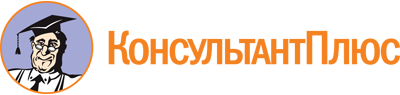 Постановление Правительства Ставропольского края от 24.06.2011 N 250-п
(ред. от 04.08.2022)
"Об утверждении Перечня услуг, которые являются необходимыми и обязательными для предоставления органами исполнительной власти Ставропольского края государственных услуг и предоставляются организациями и уполномоченными в соответствии с законодательством Российской Федерации экспертами, участвующими в предоставлении государственных услуг"Документ предоставлен КонсультантПлюс

www.consultant.ru

Дата сохранения: 31.10.2022
 Список изменяющих документов(в ред. постановлений Правительства Ставропольского краяот 14.12.2011 N 493-п, от 04.09.2012 N 330-п, от 11.11.2021 N 576-п,от 04.08.2022 N 446-п)Список изменяющих документов(в ред. постановлений Правительства Ставропольского краяот 14.12.2011 N 493-п, от 04.09.2012 N 330-п, от 11.11.2021 N 576-п,от 04.08.2022 N 446-п)